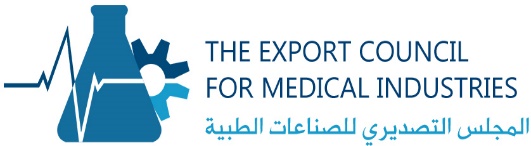 ECMI Membership ApplicationDate of Registration: ……………………Chairman Export Manager Company detailsProductsExports NameMobileEmailNameMobileEmailNameOffice addressFactory addressWebsiteMedical sectorLogoEstablishment dateHS CodeName of productTotal exports/ yearExport marketsTarget export markets